There are numerous news reports about the epidemic of Enterovirus-D68 affecting many children, and now Ebola virus.  To ensure the health of all students and staff in school settings, the American Academy of Pediatrics (AAP) recommends the following: Routine childhood and adult immunizationsHand washing and hand hygiene-Clean Hands save LivesInfection Control-sanitation, disinfection and maintenanceStudents  and/or Staff staying home from school if illPreparing in advance for infectious disease outbreaks or epidemicsFollowing these recommendations, you will be doing your part to maintain a healthy environment for all of our students, staff and the community.The MCSD Health team encourages, promotes and teaches wellness & prevention!Resources and Information: CDC Website
http://www.cdc.gov/vhf/ebola/http://www.cdc.gov/non-polio-enterovirus/about/EV-D68.htmlAmerican Academy of Pediatrics Websitehttp://www.healthychildren.org/English/health-issues/conditions/prevention/Pages/Ebola-Enterovirus-D68-Flu-Strategies-for-Child-Care-Schools.aspx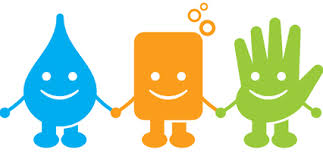 